О внесении изменений в решение Собраниядепутатов Чукальского сельского поселенияот 07 октября 2015 года №1 «Об утвержденииРегламента Собрания депутатов Чукальского сельского  поселения Шемуршинского района  Чувашской  Республики»	В целях приведения в соответствие с действующим законодательством решение Собрания депутатов Чукальского сельского поселения Шемуршинского района Чувашской Республики от 07 октября 2015 года №5  «О регламенте Собрания депутатов Чукальского сельского поселения Шемуршинского района Чувашской Республики» Собрание депутатов Чукальского сельского поселения решило:	1. Внести в решение Собрания депутатов Чукальского сельского поселения Шемуршинского района Чувашской Республики от 07 октября 2015 года №1 «Об утверждении  Регламента Собрания депутатов Чукальского сельского поселения Шемуршинского района Чувашской Республики», с изменениями внесенными решением Собрания депутатов Чукальского сельского поселения от 27 сентября 2018 г. №2, от 04 февраля 2019 г. №5 (далее –Регламент) следующие изменения:пункт 3 ст. 13  Регламента изложить в следующей редакции:	«3. Основанием для назначения закрытого заседания может служить обсуждение вопросов, связанных с государственной, служебной и иной охраняемой законом тайной, а также в случаях, предусмотренных федеральными конституционными законами и федеральными законами. Заявление о проведении закрытого заседания может быть представлено главой  Чукальского сельского поселения Шемуршинского  района,  председателем  Собрания депутатов   Чукальского сельского поселения Шемуршинского района,  в письменной форме с обязательным указанием вопроса повестки дня и причин, по которым целесообразно рассматривать указанный вопрос в закрытом заседании.	Все полученные заявления о проведении закрытого заседания оглашаются председателем Собрания депутатов  и ставятся на голосование.».	2. Настоящее решение вступает в силу после его официального опубликования. Председатель Собрания депутатовЧукальского сельскогопоселения Шемуршинского района		    		Чувашской Республики                                                                         Е.Н. МалееваГлава Чукальского сельскогопоселения Шемуршинского района		Чувашской Республики                                                                 	         Г.П.Чугунов  ЧЁВАШ РЕСПУБЛИКИШЁМЁРШЁ РАЙОН,ЧУВАШСКАЯ РЕСПУБЛИКА ШЕМУРШИНСКИЙ РАЙОН ЧУКАЛ ЯЛ ПОСЕЛЕНИЙ,Н ДЕПУТАТСЕН ПУХЁВ, ЙЫШЁНУ « 25 »  нарăс 2020 ҫ.   № 1                    Чукал ял.СОБРАНИЕ ДЕПУТАТОВ ЧУКАЛЬСКОГО СЕЛЬСКОГО  ПОСЕЛЕНИЯ                      РЕШЕНИЕ          «25»  февраля  2020 г. № 1           деревня Русские Чукалы 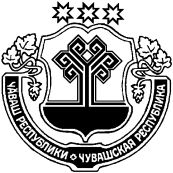 